                                         СТРАДАЊЕ ХРИСТОВО  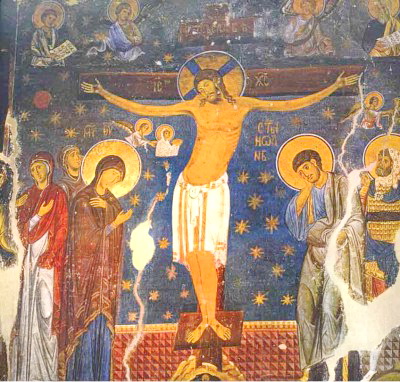 -Драга децо,помаже Бог!-На прошлом часу смо говорили о Тајној Вечери-Првој Литургији.Сада прелазимо на следећу тему.Погледајте ово казивање о страдању Христовом.https://youtu.be/etopBdVj5iU-Задатак:Време је Великог Часног Поста.Не заборавите на љубав,праштање,покајање,добра дела- уз молитву и Свето Причешће.